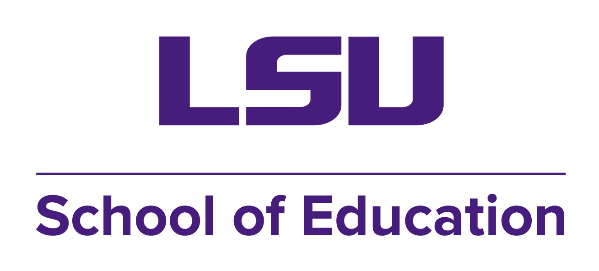 Counselor Education Program Mission and ObjectivesOur MissionThe LSU Counselor Education program prepares students to function as professional counselors in a variety of human service settings such as schools, college counseling centers, mental health treatment facilities, and private practice. Our program prepares students to meet the mental health needs of clients in the state of Louisiana and nationally. Our goal is to prepare students to master the knowledge and skill areas specified by current preparation standards and best practices in the counseling profession. Graduates use their knowledge and skills to help individuals, couples, and families from diverse populations to enhance life adjustment, foster personal growth and wellness, promote social justice and advocacy, and expand competencies in coping with environmental demands across the life span.Objectives of ProgramThe LSU Counselor Education program objectives reflect current knowledge from lay and professional groups concerning the counseling and human development needs of a pluralistic society. Designed to produce high quality, cutting edge practitioners, program objectives reflect input from program faculty, current and former students, and personnel in cooperating agencies. Objectives are directly related to program activities, and are routinely assessed and updated.Objective #1: Graduates will develop identities as professional counselors and will recognize the importance of engagement in professional development and ethical practice.Graduates will have knowledge of:History and evolution of the counseling field including critical eventsProfessional roles including the themes of advocacy, social justice, and interdisciplinary professional collaboration, including as a member of an emergency management response teamProfessional organizations for counselors including national, regional, state, and divisionEthical and legal standards for counseling practiceProfessional credentialing, such as certification, licensure, and accreditation proceduresSelf-care strategies for counselorsCounseling supervision models, practices, and processesGraduates will have the skills to:Apply ethical decision making models to counseling practiceAdvocate for clients at multi-systems levelsExplain requirements for state licensure and national certificationsMaintain personal holistic wellness as it pertains to professional and personal developmentObjective #2: Graduates will have knowledge and awareness of social and cultural diversity issues in counseling and be able to implement culturally sensitive counseling interventions.Graduates will have knowledge of:The cultural context of factors such as ethnicity, race, nationality, age gender, sexual orientation, mental and physical characteristics, education, family values, religious and spiritual values, socioeconomic status, and the unique characteristics of individuals, couples, families, ethnic groups and communitiesPersonal attitudes, values, expectancies, and acculturative experiences as they relate to views of self and other diverse groupsIndividual, group, family and community strategies for working with diverse populations.Counselors’ roles in social justice, advocacy and conflict resolution as well as the nature of and processes in biases, oppression, discrimination and other culturally supported behaviors that are detrimental to human growth and development.Graduates will be able to:Implement culturally sensitive helping relationships and strategies with diverse populations of individuals, couples, families, and groups.Engage in advocacy activities that promote the respect, growth and development of people in a diverse societyObjective #3: Graduates will have knowledge of human growth and development, and will be able to apply personality and learning theories to facilitate change and growth in individuals and family systems at all developmental levels and in multicultural contexts.Graduates will have knowledge of:Developmental lifespan theories, learning theories, and personality development across the lifespanDevelopmental crises, the impact of trauma, behavioral exceptionalities, addiction, psychopathology, and contextual factors affecting behaviorDevelopmentally and therapeutically appropriate prevention and intervention strategies for optimal development and wellness across the lifespanTheories and models of individual, couple, family, cultural, and community resilienceA general framework for understanding exceptional abilities and strategies for differentiated interventionsGraduates will have skills to:Apply and articulate indicators of normal and abnormal behavior to case conceptualization, planning, and practiceApply principles of major personality and learning theories to facilitate change and growth in individuals and familiesObjective #4: Graduates will have knowledge of career development theories and methods and be able to apply career counseling skills to facilitate client exploration and problem solving.Graduates will have knowledge of:Career development theories, decision making models, and the interrelationship of work, family and other life roles including the role of diversity and gender in career developmentEducational and occupational information, labor market information, and electronic media that facilitates career decision makingMethods of career development program planning, administration and evaluationIssues and methods in placement, follow-up and evaluationCareer counseling techniques, including those that apply to specific populationsTechnology based career development strategies including computer assisted career guidance and information systemsAssessment instruments applicable to career development and career decision makingEthical and legal issues relevant to career developmentInterrelationships among and between work, family, and other life rolesGraduates will have the skills to:Utilize career development information systems, technologies, and computer based systemsImplement career counseling helping skills with clients from diverse backgroundsDesign, implement and evaluate career development programsAppropriately utilize career counseling assessment instrumentsRecognize and resolve ethical and legal dilemmas associated with career counselingObjective #5: Graduates will have knowledge of helping processes and will have the interviewing and counseling skills to facilitate client engagement in counseling.Graduates will have knowledge of:Wellness and prevention as desired counseling goalsCounselor characteristics and behaviors that influence helping processesTheories to conceptualize client concerns and that provide a model for selecting appropriate interventionsModels of consultationCrisis intervention and suicide prevention models, including the use of psychological first aid strategiesEthical and legal considerations related to helping relationships, including the importance of counselor self-awareness in developing and maintaining relationshipsGraduates will have the interviewing and counseling skills to:establish a therapeutic relationshipestablish therapeutic goalsdesign effective intervention strategiesevaluate counseling outcomessuccessfully terminate the counselor-client relationshipapply consultation skills in a variety of counseling settingsObjective #6: Graduates will have a theoretical and experiential understanding of group purposes, development, dynamics, theories, and methods in a multicultural society, and will be able to apply these skills to facilitate group processes.Graduates will have knowledge of:Group dynamics, group processes, and group developmental stagesTheories of group counselingLeadership styles and professional preparation standards for group leadershipTask groups, psycho-educational groups, therapy groups, and other types of group workEthical and legal considerations related to group counseling.Participating as a member of a small group for a minimum of 10 clock hours over the course of one semesterGraduates will have the skills to:Develop an effective group leadership styleForm a group, including the assessment of client appropriateness for group counseling,Select appropriate group interventionsConduct a group using effective group leadership skillsEvaluate group outcomesObjective #7: Graduates will have knowledge of individual and group approaches for assessment and evaluation in a multicultural society and will be able to apply these skills to facilitate the helping process.Graduates will have knowledge of:Historical perspectives on assessmentBasic concepts of standardized and non-standardized testingStatistical concepts, reliability, and validitySocial and cultural factors related to assessment/evaluationDisorders and conditions in the current diagnostic and statistical manual of mental disorders, issues in diagnostic assessment and methods of case conceptualization and treatment planning.Ethical and legal considerations related to assessment/evaluationGraduates will have the skills to:Select appropriate assessment and evaluation instrumentsAdminister appropriate assessment and evaluation instrumentsInterpret assessment & evaluation instruments and communicate results to clientsUtilize diagnostic information in case conceptualizations and treatment planningWrite a treatment planObjective #8: Graduates will have knowledge of research and program evaluation and will be able to apply basic quantitative and qualitative research skills.Graduates will have knowledge of:Distinctions and similarities of research methods among qualitative and quantitative research designsThe importance of research for informing evidence-based counseling practice and evaluating client outcomesThe use of needs assessment for program design and planningThe use of applied research to counseling practice for establishing empirically sound interventionsEthical and legal limitations for conducting counseling researchGraduates will have skills to:Evaluate articles in professional journalsApply basic statistics to practical situationsExplain research methodsUnderstand and interpret information processed from data collectionEvaluate programs and interventions based on dataObjective #9: Graduates will have knowledge of family systems concepts and their application to the assessment and treatment.Graduates will have knowledge of:Major theories of family counseling and other related systems theoriesMajor models of family interventionStrategies to match assessment and interventions modalities to family characteristics (e.g., ethnicity) and problem typeEthical and legal issues in couples and family counselingGraduates will have the skills to:Observe and assess family interaction and dynamicsConceptualize family interactions in terms of various systems theoriesImplement family assessment and intervention strategies relative to family characteristics and problem typeRecognize and act on ethical and legal issues in the practice of couples and family counselingObjectives of the School Counseling ProgramMaster of Education in Counseling with a Concentration in School CounselingThe LSU School Counseling Program recruits and trains self-motivated counselors who are educational leaders and serve as advocates for all students in elementary, middle, and secondary schools. Through engaging caregivers and community partnerships, students demonstrate how school counselors work to promote academic success for all students, serve as multi-systemic leaders and change agents to improve educational practices, and demonstrate counseling effectiveness in removing barriers to success for all students through ongoing outcome research and program evaluation.Facilitate human development and adjustment throughout the lifespan.Respect cultural influences on human development and adjustment.Develop and maintain a comprehensive, developmental school counseling program which promotes students’ academic, career, and personal-social development.Use outcome research to demonstrate the effectiveness of school counseling programs.Practice consistent with the ethical and professional standards of the counseling profession.The LSU School Counseling program is 60 hours and is nationally accredited by the Council for the Accreditation of Counseling and Related Educational Programs (CACREP) and meets the standards of the Louisiana Department of Education for certification as a school counselor.Objectives of the Clinical Mental Health Counseling ProgramMaster of Education in Counseling with a Concentration in Clinical Mental Health CounselingThe LSU Clinical Mental Health Counseling Program provides professional level training to graduate students interested in working in community agency and mental health settings. The program is designed to prepare students to become Licensed Professional Counselors in the state of Louisiana. Students will receive knowledge, experience, and skills training in order to:Facilitate human development and adjustment throughout the life spanPrevent, diagnose, and treat mental, emotional, or behavioral disorders and associated distresses which interfere with mental healthConduct assessments and diagnoses for the purpose of establishing treatment goals and objectivesPlan, implement, and evaluate treatment plans using counseling treatment  interventions and practices consistent with the ethical and professional standards of the counseling profession.The LSU Clinical Mental Health Counseling program is 60 hours and is nationally accredited by the Council for the Accreditation of Counseling and Related Educational Programs (CACREP) and meets the educational requirements to become a Licensed Professional Counselor in the state  of Louisiana.